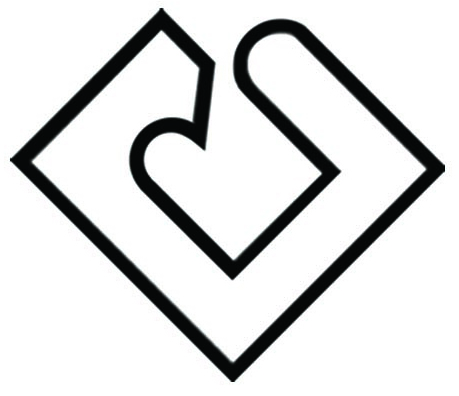 فرآیند مرخصی تحصیلی دانشجو    مدت استفاده از مرخصی تحصیلیدوره کارشناسی پیوسته برای 2 نیمسال متوالی یا متناوبدوره  کاردانی و کارشناسی ناپیوسته 1 ترممرخصی تحصیلی دانشجو  در اولین نیمسال:تحت شرایط خاص و در صورت موافقت شورای آموزشی دانشگاه امکانپذیر است .مدت مرخصی تحصیلی جز حداکثر مدت مجاز تحصیل دانشجو در هر دوره محسوب می شود .مراحل مرخصی تحصیلی دانشجومراجعه دانشجو به اداره آموزش جهت دریافت فرم مرخصی تحصیلی مراجعه دانشجو به استاد راهنما جهت بررسی وضعیت تحصیلی دانشجو و اظهارنظر کتبیاعلام نظر استاد راهنما به مدیر گروه و ارائه طرح آن در شورااعلام نظر نهایی شورای آموزشی به اداره آموزش دانشکده و آموزش کل دانشگاه با رعایت سایر ضوابط و مقررات بدون احتساب در سنوات تحصیلی دانشجو می تواند حداکثر یک نیمسال از مرخصی زایمان استفاده کند .ماده 9 :ترک تحصیل بدون کسب اجازه از دانشگاه محل تحصیل انصراف از تحصیل محسوب می شود دانشجوی منصرف از تحصیل ، حق ادامه تحصیل را ندارد .دانشجویی که بخواهد از تحصیل منصرف باید درخواست انصراف خود را شخصا به اداره آموزش تسلیم نماید . این دانشجو مجاز است فقط برای یکبار در فاصله یک ماه از تاریخ درخواست تق4اضای انصراف خود را پس بگیرد .دانشجوی منصرف از تحصیل موظف است به کلیه تعهداتی که در دوران تحصیل سپرده است عمل گند .